АМАНАКСКИЕ                                             Распространяется    бесплатноВЕСТИ15 февраля  2019г                                                                                                                                                              №11(305)ОФИЦИАЛЬНОИнформационный вестник Собрания представителей сельского поселения Старый Аманак муниципального района Похвистневский Самарской областиАдминистрации сельского поселения Старый Аманак муниципального района ПохвистневскийНОВЫЕ ВОЗМОЖНОСТИ ОБУЧЕНИЯ ДЛЯ КАДАСТРОВЫХ ИНЖЕНЕРОВ  САМАРСКОЙ  ОБЛАСТИ	На сайте Федеральной Кадастровой палаты www.kadastr.ru появился новый раздел «Лекции и вебинары», который ориентирован на кадастровых инженеров и других специалистов сферы недвижимости (риелторов, юристов, оценщиков). У профессионального сообщества Самарской области появился новый источник дистанционного обучения, основанного на опыте работы государственного учреждения.	В новом разделе будут размещены видеолекции и вебинары по актуальным вопросам  кадастровой деятельности. Как полагают специалисты Кадастровой палаты, учитывая динамичные изменения законодательства, в том числе и земельного, многие обучающие материалы могут пригодиться не только профессионалам, но всем заинтересованным жителям Самарской области.  Для доступа к информации необходимо зарегистрироваться.	Зарегистрированные пользователи будут получать сообщения о размещении новых видеолекций и приглашения на вебинары. Для участников, прошедших авторизацию, предусмотрена возможность заказа тем видеолекций и вебинаров, а также размещения комментариев, отзывов и предложений.	Интернет-адрес страницы раздела: webinar.kadastr.ru. Ссылка на него постоянно размещена на главной странице сайта Кадастровой палаты.	Тема ближайших вебинаров – «Техплан». Будут представлены важные рекомендации для кадастровых инженеров. Кроме того, участники вебинара смогут задать любые интересующие вопросы по этой теме.Мероприятия состоятся 11 февраля в 17:00 и 14 февраля в 09:30.	По возникающим вопросам можно направлять письма на электронную почту: infowebinar@kadastr.ru. Зимой особенно популярно катание на санках, тюбингах и снегокатах. Если ребенок участвует в подобных видах развлечений, необходимо надеть на него защиту и обязательно шлем, а также проследить, чтобы катание проходило в безопасных местах.
К сожалению, не всегда взрослые и дети соблюдают элементарные правила безопасности. Так, сегодня в селе Малое Ибряйкино Похвистневского района произошло дорожно-транспортное происшествие со смертельным исходом для ребенка 9 лет. Двое мальчиков 2010 и 2009 г.р., катаясь на снегокате, допустили выезд на проезжую часть дороги. Водитель грузовой автомашины, не заметив детей, допустил на них наезд. В результате один ребенок скончался на месте ДТП до приезда бригады скорой медицинской помощи, второй с травмами госпитализирован в лечебное учреждение.
Уважаемые родители! Не допускайте нахождения детей на прогулке без присмотра! Проконтролируйте их досуг! Ежедневно напоминайте им, что игры вблизи проезжей части недопустимы! Катание на санках, тюбинках, снегокатах и ледянках возможно только в специально отведенных для этого местах! Помните, что при развитии скорости, столкновение даже с маленьким препятствием может повлечь печальные последствия!
Берегите своих детей, их безопасность прежде всего.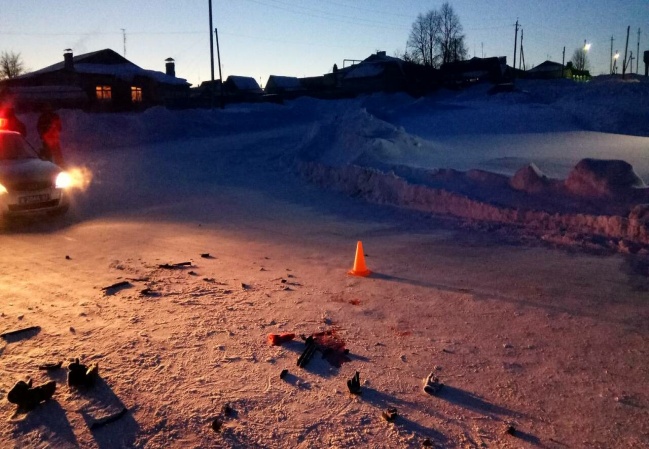          Российская Федерация          АДМИНИСТРАЦИЯ                                                                                                                                                            	                  сельского поселения                                                                                                                              	                     Старый Аманак                                                                                                                     	     муниципального района                                                                                    	  	                   Похвистневский                                                                                                                                       Самарской области                   ПОСТАНОВЛЕНИЕ                 13.02.2019  №10                                                                                                                                                                                                                                          с. Старый АманакО внесении измененийв Постановление от 17.01.2013 №3     В связи с уточнением протяженности автомобильных дорог общего пользования местного значения на территории сельского поселения Старый Аманак муниципального района Похвистневский Самарской области, руководствуясь Уставом поселения Администрация сельского поселения Старый Аманак                                                 ПОСТАНОВЛЯЕТ:1. Внести изменение в Постановление Администрации сельского поселения Старый Аманак муниципального района Похвистневский Самарской области  от 17.01.2013г. №3 (с изменениями от 30.12.2013 №72, 30.12.2014 №95, 23.12.2016 № 89) «Перечень автомобильных дорог общего пользования местного значения сельского поселения Старый Аманак муниципального района Похвистневский Самарской области», дополнить прилагаемый перечень автомобильных дорог общего пользования местного значения  сельского поселения Старый Аманак муниципального района Похвистневский Самарской области пунктами с 69 по 77 (прилагается).2. Опубликовать настоящее Постановление в газете «Аманакские вести» и на официальном сайте Администрации  сельского поселения Старый Аманак муниципального района Похвистневский Самарской области.3. Контроль за исполнением настоящего Постановления оставляю за собой.                                                Глава поселения                                                   В.П. Фадеев                                                                                                                                           Утверждено Постановлением №10 от 13.02.2019г.Дополнение №4 к  ПЕРЕЧНЮавтомобильных дорог общего пользования местного значения сельского поселения Старый Аманак муниципального района Похвистневский Самарской области                                         Глава поселения                                                                          В.П. Фадеев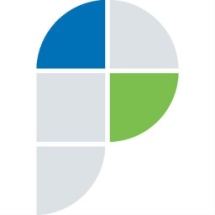 Филиал федерального государственного бюджетного учреждения «Федеральная кадастровая палата Федеральной службы государственной регистрации, кадастра и картографии» по Самарской областиг. Самара, ул. Ленинская, 25а, 1 корп.e-mail: pr_fkp@mail.ru, twitter: @pr_fkp, www.kadastr.ru №п/пНаименование автомобильной дороги общего пользованияИдентифика-ционный номерОбщая протяжен-ность, (км.)в том числев том числев том числеТерриториальное расположение №п/пНаименование автомобильной дороги общего пользованияИдентифика-ционный номерОбщая протяжен-ность, (км.)асфальто-бетонные, (км.)грунто-щебеноч-ные, (км.)грунто-вые, (км.)Территориальное расположениес. Старый Аманакс. Старый Аманакс. Старый Аманакс. Старый Аманакс. Старый Аманакс. Старый Аманакс. Старый Аманакс. Старый Аманак69Автомобильная дорога от тракторной бригады №1 с. Старый Аманак до пос. Красные пески (вдоль нефте-газопровода)3,25 --3,25446472 Самарская область, Похвистневский район, с. Старый Аманак70Автомобильная дорога от тракторной бригады №1 с. Старый Аманак до пос. Красные пески2,75--2,75446472 Самарская область, Похвистневский район, с. Старый Аманак 71Автомобильная дорога  от ПХГ до с.п. Кротково1,25--1,25446472 Самарская область, Похвистневский район, с. Старый Аманак72Автомобильная дорога  от ПХГ до конца поля1,2--1,2446472 Самарская область, Похвистневский район, с. Старый Аманак73Автомобильная дорога  от бывш. Пос. Сухая Речка до дороги Старый Аманак – Первомайск (через Висячку)5,1--5,1446472 Самарская область, Похвистневский район, с. Старый Аманак74Автомобильная дорога  от дороги Старый Аманак – Дольний Озинск до водоема Ближний Озинск2,2--2,2446472 Самарская область, Похвистневский район, с. Старый Аманак75Автомобильная дорога  от пос. Сапожниковский до дороги Старый Аманак – Старомансуркино (объездная)4--4446472 Самарская область, Похвистневский район, с. Старый Аманак76 Автомобильная дорога  от бывш. Животноводческой фермы с. Старомансуркино до пресечения дороги Старый Аманак - Старомансуркино2,4--2,4446472 Самарская область, Похвистневский район, с. Старый Аманак77Автомобильная дорога  от с. Старомансуркино до с.п. Новое Мансурконо3,1--3,1446472 Самарская область, Похвистневский район, с. Старый Аманак           Итого30,2--30,2    Всего по поселению           194,2213,25-180,97УЧРЕДИТЕЛИ: Администрация сельского поселения Старый Аманак муниципального района Похвистневский Самарской области и Собрание представителей сельского поселения Старый Аманак муниципального района Похвистневский Самарской областиИЗДАТЕЛЬ: Администрация сельского поселения Старый Аманак муниципального района Похвистневский Самарской областиАдрес: Самарская область, Похвистневский          Газета составлена и отпечатана                                                                исполняющийрайон, село Старый Аманак, ул. Центральная       в администрации сельского поселения                                          обязанности главного37 а, тел. 8(846-56) 44-5-73                                             Старый Аманак Похвистневский район                                                      редактора                                                                                                            Самарская область. Тираж 100 экз                                         Н.М.Лисицына           